Katecheza                                                                  15.04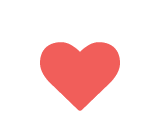 Temat; Przygotowanie do Mszy św. i obrzędy wstępne. Witam serdecznie wszystkich uczniów i zapraszam do modlitwy. Jak ksiądz przygotowuje się do Mszy św. Co wchodzi w skład obrzędów wstępnych, dowiecie się korzystając z trzech filmików z następującej strony;  https://www.youtube.com/watch?v=zlqm_cs85H8&list=PL_CpGvRKrIyDPmKhZIaxFbe4BiXkTovp2&index=1Na podstawie pierwszego filmiku, odpowiedz na pytania. (Temat katechezy, pytania i odpowiedzi proszę napisać w zeszycie). 
Przygotowanie do Mszy św.W co ubiera się ksiądz do Mszy św. i krótkie wyjaśnienie? O co modli się kapłan przed wyjściem do ołtarza?Drugi filmik. Obrzędy wstępne Mszy św. https://www.youtube.com/watch?v=epJ3zA39xsA&list=PL_CpGvRKrIyDPmKhZIaxFbe4BiXkTovp2&index=2Na podstawie filmików, ułóż we właściwej kolejności czynności kapłana w czasie Mszy świętej i wpisz do zeszytuObrzędy wstępne Mszy św; Ucałowanie ołtarza, chce rozpocząć osobiste spotkanie z Bogiem. Na ołtarzu dokonuje się najważniejsza część Mszy świętej. Wejście ze śpiewemPrzyklękniecie przed tabernakulum na prawe kolano. Tabernakulum oznacza namiot. Przywitanie wiernych; „Pan z wami”.Znak krzyża świętego. Trzeci filmik. Obrzędy wstępne – ciąg dalszy. https://www.youtube.com/watch?v=pjWju3mhx2o&list=PL_CpGvRKrIyDPmKhZIaxFbe4BiXkTovp2&index=3Panie zmiłuj się nad nami. Chryste zmiłuj się nad nami i Panie zmiłuj się nad nami.Chwała na wysokości Bogu. Radosny hymn na cześć uwielbienia Boga.Akt pokuty – uznanie przed Bogiem naszej grzeszności – „Spowiadam się Bogu…”.Boga.Módlmy się. Jest zebraniem wszystkich modlitw, które wszyscy ludzie w kościele mają w swoich serca. Chwała na wysokości Bogu. Radosny hymn na cześć uwielbienia Boga.Na posumowanie proszę obejrzeć jeszcze raz filmiki. Sprawdź, czy wszystko rozumiesz. Druga niedziela wielkanocna została ogłoszona przez św. Jana Pawła II, Świętem Miłosierdzia Bożego w całym Kościelna.  W najbliższą niedzielę będzie sposobność do błagania Boga o miłosierdzie nad światem, Polską, naszą parafią i naszymi rodzinami, które przeżywają niepokój o przyszłość.  Zapraszam do udziału we Mszy św. o 10.00 lub w dogodnym czasie i do błagalnej modlitwy o zaprzestanie pandemii w godzinie Miłosierdzia Bożego od 15.00 – 16.00 poprzez transmisje radiowe, telewizyjne lub internetowe. Wszystkie dzieci, które włączą się w tą modlitwę i wytrwają godzinę, rodzice lub dziadkowie potwierdzą, otrzymają ocenę 6. Ufam, że 6 będzie bardzo dużo. Innej pracy domowej dzisiaj nie będzie. Przypominam o dosłaniu zaległych prac domowych tym, którzy jeszcze nie przysłali. Ci, co przysłali, zostali ocenieni i odpoczywają. Do miłego usłyszenia. 